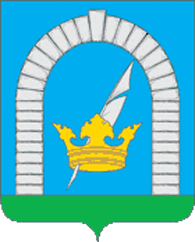 СОВЕТ ДЕПУТАТОВПОСЕЛЕНИЯ РЯЗАНОВСКОЕ В ГОРОДЕ МОСКВЕРЕШЕНИЕОт 23.09.2014г.  № 1/1Об избрании главы поселения Рязановское       Руководствуясь Федеральным законом от 06.10.2003 г. № 131-ФЗ «Об общих принципах организации местного самоуправления в Российской Федерации»,   Законом города Москвы  от 06.11.2002 г.  № 56 «Об организации местного самоуправления в городе Москве», Уставом поселения Рязановское, на основании результатов тайного голосования,СОВЕТ ДЕПУТАТОВ ПОСЕЛЕНИЯ РЯЗАНОВСКОЕ РЕШИЛ:Избрать главой поселения Левого Сергея Дмитриевича.   Главе поселения Левому Сергею Дмитриевичу вступить в должность 23 сентября 2014 года.Считать прекращенными полномочия главы поселения Рязановское Кузьминой Капиталины Владимировны 23 сентября 2014 года.Опубликовать настоящее решение в бюллетене «Московский муниципальный вестник» и разместить на официальном сайте администрации в сети Интернет.Настоящее решение вступает в силу со дня принятия.Глава  поселения Рязановское				К.В. Кузьмина